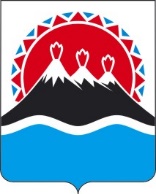 П О С Т А Н О В Л Е Н И ЕГУБЕРНАТОРА КАМЧАТСКОГО КРАЯг. Петропавловск-КамчатскийВ целях организации содействия гражданам в получении дополнительных мер социальной поддержки в рамках реализации Федерального закона от 26.02.1997 № 31-ФЗ «О мобилизационной подготовке и мобилизации в Российской Федерации», Федерального закона от 28.03.1998 № 53-ФЗ
«О воинской обязанности и военной службе», Указа Президента Российской Федерации от 21.09.2022 № 647 «Об объявлении частичной мобилизации в Российской Федерации»ПОСТАНОВЛЯЮ:Организовать на территории Камчатского края функционирование социального сервиса «Центр поддержки военнослужащих и членов их семей» 
в целях обеспечения комплексного подхода при оказании услуг отдельным категориям граждан путем объединения на одной площадке исполнительных органов Камчатского края, федеральных государственных органов, осуществляющих полномочия на территории Камчатского края непосредственно или через создаваемые ими территориальные органы, органов местного самоуправления муниципальных образований в Камчатском крае, организаций, внебюджетных фондов (по согласованию) (далее – Центр поддержки).Установить, что функционирование Центра поддержки обеспечивается на базе Краевого государственного автономного учреждения социальной защиты «Комплексный центр социального обслуживания населения Петропавловск-Камчатского городского округа», расположенного по адресу: 683031, Камчатский края, г. Петропавловск-Камчатский, ул. Войцешека, д. 21, 
и осуществляется посредством:приема граждан, указанных в части 4 настоящего постановления;обращения граждан в единый кол-центр Камчатского края по телефону
8 (800) 141 00 00;информирования граждан через официальный портал исполнительных органов Камчатского края в информационно-телекоммуникационной сети «Интернет» по адресу: www.kamgov.ru/infoCenter. 3. Прием граждан, указанных в части 4 настоящего постановления, также осуществляется в организациях социального обслуживания населения согласно приложению к настоящему постановлению. Установить, что Центр поддержки предоставляет услуги, указанные 
в части 5 настоящего постановления, следующим категориям граждан:лица, призванные на военную службу по мобилизации или поступившие на военную службу по контракту либо заключившие контракт о добровольном содействии в выполнении задач, возложенных на Вооруженные Силы Российской Федерации, и направленные с территории Камчатского края для участия в специальной военной операции на территориях Донецкой Народной Республики, Луганской Народной Республики и Украины (далее – военнослужащие); члены семей военнослужащих, проживающие в Камчатском крае.Определить, что Центр поддержки оказывает следующие услуги, не относящиеся к услугам, предоставляемым в соответствии с Федеральным законом от 27.07.2010 № 210-ФЗ «Об организации предоставления государственных и муниципальных услуг» (далее – услуги):информирует об имеющихся дополнительных мерах социальной поддержки;содействует в оформлении дополнительных мер социальной поддержки;оказывает психологическую поддержку;оказывает юридическую помощь, в том числе по кредитным историям и кредитным каникулам;содействует в вопросах сохранения рабочих мест;организует взаимодействие с нотариусами;содействует в оформлении опеки и попечительства;осуществляет сопровождение в различных жизненных ситуациях.Меры по оказанию услуг принимаются незамедлительно.Министерству социального благополучия и семейной политики Камчатского края, Министерству труда и кадрового потенциала Камчатского края, Министерству образования Камчатского края, Министерству здравоохранения Камчатского края, Агентству записи актов гражданского состояния и архивного дела Камчатского края, Агентству по обеспечению деятельности мировых судей Камчатского края обеспечить в пределах своей компетенции участие государственных гражданских служащих Камчатского края и (или) работников, в том числе подведомственных исполнительным органам Камчатского края организаций, в функционировании Центра поддержки на постоянной основе в режиме дежурств.Определить:1) координатором деятельности Центра поддержки заместителя Председателя Правительства Камчатского края Сивак В.И. (далее – координатор Центра поддержки);2) Министерство социального благополучия и семейной политики Камчатского края исполнительным органом Камчатского края, ответственным за материально-техническое обеспечение Центра поддержки.Координатору Центра поддержки обеспечить заключение (при необходимости) соглашений о взаимодействии с участниками функционирования Центра поддержки.Администрации Губернатора Камчатского края в лице Управления по работе с обращениями граждан во взаимодействии с Министерством цифрового развития Камчатского края обеспечить сопровождение деятельности Центра поддержки в информационно-телекоммуникационной сети «Интернет».Рекомендовать военному комиссариату Камчатского края, военным комиссариатам муниципальных образований в Камчатском крае, Главному управлению МЧС России по Камчатскому краю, иным федеральным органам государственной власти, осуществляющим полномочия на территории Камчатского края непосредственно или через создаваемые ими территориальные органы, кредитным и иным организациям Камчатского края обеспечить участие своих представителей в предоставлении услуг военнослужащим и членам их семей.Рекомендовать органам местного самоуправления муниципальных образований в Камчатском крае определить должностных лиц, ответственных за:взаимодействие с Центром поддержки, в том числе при организации и проведении приема граждан в организациях социального обслуживания населения, указанных в приложении к настоящему постановлению; информирование населения о функционировании Центра поддержки;   прием граждан по вопросам оказания им услуг. Контроль за исполнением настоящего постановления возложить на заместителя Председателя Правительства Камчатского края Сивак В.И.Настоящее постановление вступает в силу после дня его официального опубликования.Приложение к постановлениюГубернатора Камчатского краяот [Дата регистрации] № [Номер документа]Переченьорганизаций социального обслуживания населения, осуществляющих прием граждан[Дата регистрации]№[Номер документа]О Центре поддержки военнослужащих и членов их семей[горизонтальный штамп подписи 1]В.В. Солодов№ п/п НаименованиеАдрес местонахождения, телефон1231.Краевое государственное автономное учреждение социальной защиты «Камчатский центр социальной помощи семье и детям «СЕМЬЯ» Камчатский край,г. Петропавловск-Камчатский, ул. Ключевская, д. 28,8 (4152) 42-45-492.Краевое государственное автономное учреждение социальной защиты «Быстринский комплексный центр социального обслуживания населения» Камчатский край, Быстринский район, с. Эссо,ул. Мостовая, д. 9 а, 8 (41542) 2-13-223.Краевое государственное автономное учреждение социальной защиты «Камчатский специальный дом ветеранов» Камчатский край,г. Петропавловск-Камчатский, ул. Дальняя, д. 54, 8 (4152) 30-73-804.Краевое государственное автономное учреждение социальной защиты «Комплексный центр социального обслуживания населения Вилючинского городского округа» Камчатский край,г. Вилючинск, ул. Победы, 
д. 2 помещение 1,8 (41535) 3-29-445.Краевое государственное автономное учреждение социальной защиты «Комплексный центр социального обслуживания населения Елизовского района»Камчатский край,г. Елизово, ул. Беринга, д. 6,8 (41531) 6-41-706.Краевое государственное автономное учреждение социальной защиты «Комплексный центр социального обслуживания населения Усть-Большерецкого района» Камчатский край, Усть-Большерецкий район, с. Усть-Большерецк, ул. Бочкарева, 
д. 10, 8 (41532) 2-11-477.Краевое государственное автономное учреждение социальной защиты «Комплексный центр социального обслуживания населения Усть-Камчатского района» Камчатский край, Усть-Камчатский район, п. Усть-Камчатск, ул. 60 лет Октября, 
д. 29, 8 (41534) 2-02-308.Краевое государственное автономное учреждение социальной защиты «Мильковский комплексный центр социального обслуживания населения»Камчатский край, Мильковский район, с. Мильково, ул. В. Кручины, д. 28,8 (41533) 2-20-189.Краевое государственное автономное учреждение социальной защиты «Паланский комплексный центр социального обслуживания населения»Камчатский край, Тигильский район, пгт. Палана, ул. Обухова, д. 2 Б, кв. 2,8 (41543) 3-19-0410.Краевое государственное автономное учреждение социальной защиты «Тигильский комплексный центр социального обслуживания населения»Камчатский край, Тигильский район,  с.Тигиль, ул. Соболева, д. 7, 8 (41537) 2-16-99